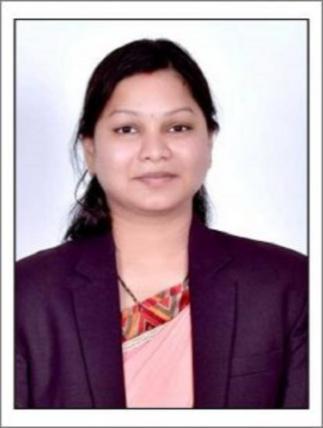 Name of Faculty: Mrs. Radhika. G. KelaAssistant Professor Department of Science & Humanities Name of Faculty: Mrs. Radhika. G. KelaAssistant Professor Department of Science & Humanities 1.Name in Full Mrs. Radhika Govinda KelaMrs. Radhika Govinda Kela2.Mother’s Name Mrs. Nisha AgrawalMrs. Nisha Agrawal3.Father’s Name Mr. Subhash AgrawalMr. Subhash Agrawal4.Postal Address in Full ‘Govinda’, B-2, Amber Palace, Camp road, Besides Court, Amravati‘Govinda’, B-2, Amber Palace, Camp road, Besides Court, Amravati5.Permanent Address ‘Govinda’, B-2, Amber Palace, Camp road, Besides Court, Amravati‘Govinda’, B-2, Amber Palace, Camp road, Besides Court, Amravati6.E-mail Address radhikasagrawal@gmail.comradhikasagrawal@gmail.com7.Designation Assistant ProfessorAssistant Professor8.Department Science & HumanitiesScience & Humanities9.Date of Joining 16 Jun 201616 Jun 201610.Total experience at Sipna COET 3 Years3 Years11.Total Teaching/Professional Experience Industrial Experience     3 Year(s)11.Total Teaching/Professional Experience Teaching Experience    3  Year(s)12.Academic Qualification M.B.A (Marketing/Finance)M.B.A (Marketing/Finance)13.RESEARCH PUBLICATIONS: No. of Papers published in Journals NationalInternational--13.No. of Papers presented in Conferences /seminars NationalInternational--14.No. of Workshop /STTP/CEP/Training Programs Organized:  -/-/-/-No. of Workshop /STTP/CEP/Training Programs Organized:  -/-/-/-No. of Workshop /STTP/CEP/Training Programs Organized:  -/-/-/-15.No. of Workshop /STTP/CEP/Training Programs Attended:  3/0/0/3No. of Workshop /STTP/CEP/Training Programs Attended:  3/0/0/3No. of Workshop /STTP/CEP/Training Programs Attended:  3/0/0/316.Membership of Professional Bodies/Societies: NILMembership of Professional Bodies/Societies: NILMembership of Professional Bodies/Societies: NIL17.Any Other Information: (in brief)NPTEL Certification Course : Technical English for Engineers ( Aug - Sept 2018) Received ‘Associate of the Month Award’ in Cognizant Technology Solutions.Any Other Information: (in brief)NPTEL Certification Course : Technical English for Engineers ( Aug - Sept 2018) Received ‘Associate of the Month Award’ in Cognizant Technology Solutions.Any Other Information: (in brief)NPTEL Certification Course : Technical English for Engineers ( Aug - Sept 2018) Received ‘Associate of the Month Award’ in Cognizant Technology Solutions.